Mardi 12 mai℗ : pour vous, parents, conseils.CORRECTIONS DU JOUR :Grammaire : Ecris une phrase avec les groupes suivants et souligne le verbe. (Pense à la majuscule et au point !)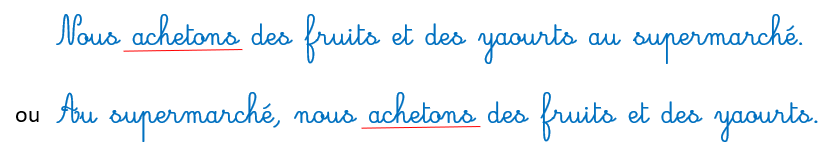 Conjugue les verbes au présent avec les 6 pronoms personnels.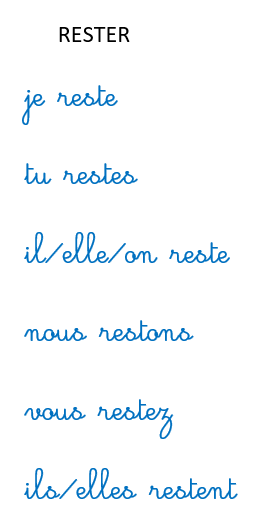 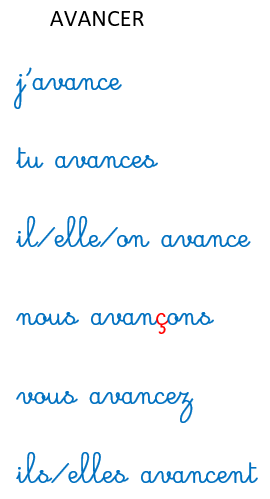 Correction des calculs posés : 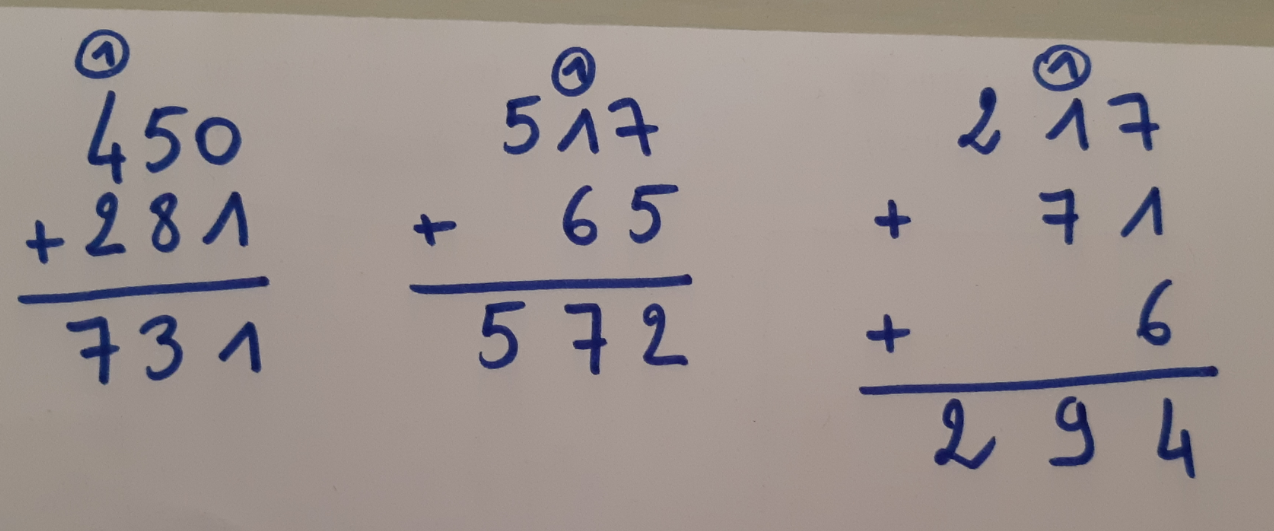 Correction de l’énigme : A. 5 x 200 = 1000On pourra faire 5 tasses de café avec un litre d’eau.B.  3 x 200 = 600On peut faire 3 grandes tasses de café.L’élève : Les parents :Dans son cahier orange, écrire la date en bleu à 5 carreaux de la marge et souligner en rouge. ℗ donner un modèle de la date si besoinDans son cahier orange, écrire la date en bleu à 5 carreaux de la marge et souligner en rouge. ℗ donner un modèle de la date si besoin+   ou   -Observations, remarquesLecture* - Lire le nouveau texte Adèle et Aglaé les petites tortues (texte ci-dessous) - Quelles remarques peut-on faire par rapport au texte d’hier ?- Entourer sur le texte les changements du texte par rapport à celui d’hier. - Remarquer que vous avez entouré tous les mots « elles », « nous », « vous » et tous les verbes qui s’écrivent maintenant avec -ent, -ons ou -ez en terminaisons. Il y a aussi les mots « leur », des pluriels comme « tristes » …Ecriture du jour- écrire le titre à 5 carreaux : Ecriture (dans le cahier orange)- Recopier la consigne et faire une liste avec des tirets, les mots les uns en dessous des autres. Écris une liste de 10 mots en rapport avec l’école.GrammaireOrthographe* - écrire le titre à 5 carreaux : Orthographe (dans le cahier orange)* - Copier 4 fois chaque mot dans le cahier orange : 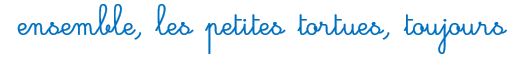 Ecrire sans modèle ces 3 mots. ℗ vérifier que votre enfant ait mémorisé les 3 mots* - écrire le titre : Grammaire (dans le cahier orange)- Exercices dans le cahier orange : recopier la consigne et le faire à chaque fois.Ecris une phrase avec les groupes suivants et souligne le verbe. (Pense à la majuscule et au point !)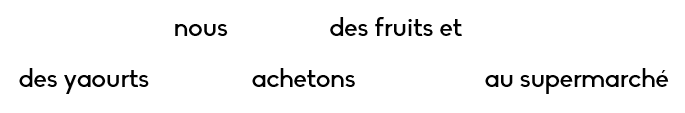 Conjugue les verbes au présent avec les 6 pronoms personnels.               RESTER                       AVANCER℗ Faire bien relire « nous avançons », votre enfant risque de ne pas penser à la cédille, le questionner pour obtenir le son « ss », que faut-il mettre sur le c ?Mathématiques- à l’oral : Reciter la table x5.- écrire le titre à 5 carreaux : Maths (dans le cahier orange)- Pose et calcule : * 450 + 281* 517 + 65* 217 + 71 + 6℗ La correction est disponible ci-dessous.* - Enigme : (c’est comme un problème, il faut écrire un calcul et une phrase réponse pour chaque question)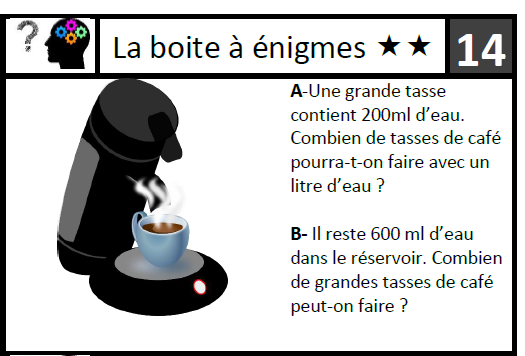 ℗ Donner l’information : 1 litre = 1000mL. La correction est disponible ci-dessous. TEXTE n°2ADÈLE ET AGLAÉ LES PETITES TORTUES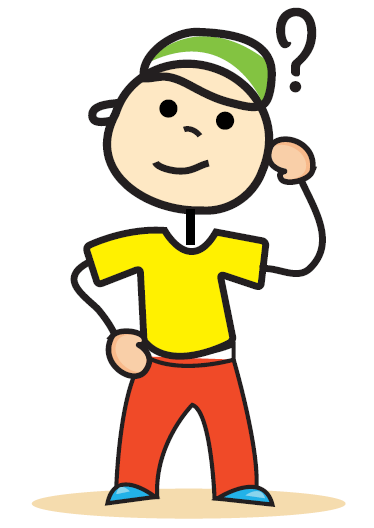 Dans un coin du jardin, Adèle et Aglaé les petites tortues mangent une laitue. Elles sont très tristes : - Hélas, nous sommes toujours toutes seules sous notre carapace si lourde ! Nous restons toujours dans ce jardin. Nous mangeons toujours la même chose. Nous avançons tellement lentement. Nous n’avons pas d’amis…À ce moment, Adèle et Aglaé entendent une toute petite voix derrière elles. Perché sur une feuille, Raoul l’escargot leur demande :- Vous êtes tristes, petites tortues ? Vous pleurez ? Pourquoi ?- Nous sommes seules, nous n’avons pas de maison, nous restons toujours dans ce jardin. Nous avons envie de voir le monde.- Je peux être votre ami, nous pouvons partir ensemble. Vous voulez bien ?Alors ils sortent du jardin et ils partent voir le monde. 